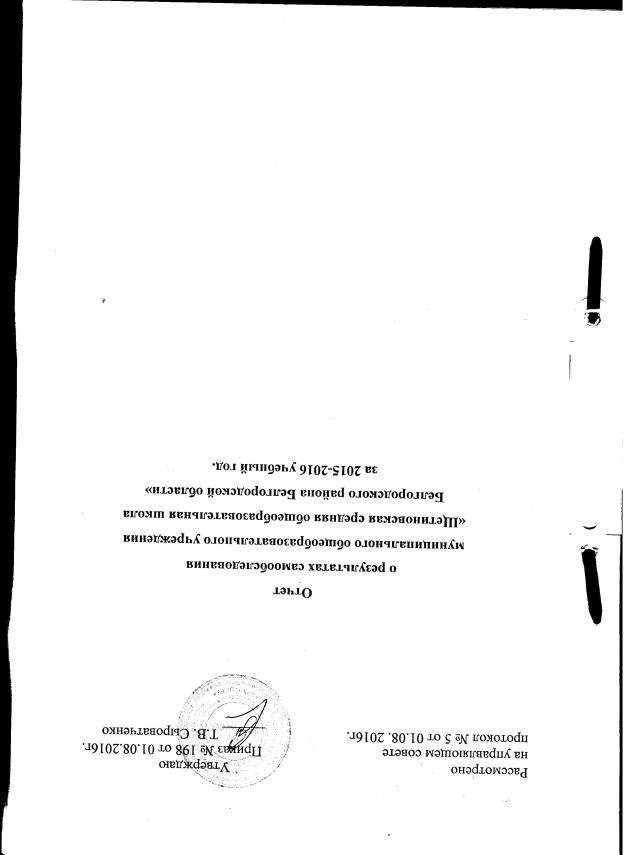 СодержаниеАналитическая часть: Образовательная деятельностьСистема управления организацииСодержание и качество подготовки  обучающихсяОрганизация учебного процессаВостребованность  выпускниковКачество кадрового, учебно-методического, библиотечно-информационного обеспеченияМатериально-техническая базаФункционирование внутренней системы качества образованияII. Результаты анализа показателей деятельности организацииАналитическая часть: Образовательная деятельностьПолное наименование образовательного учреждения в соответствии с уставом: Муниципальное общеобразовательное учреждение «Щетиновская средняя общеобразовательная школа Белгородского района Белгородской области»Адрес: юридический: 308562, Белгородская область, Белгородский район, село Щетиновка, улица Молодежная дом 1.Фактический: 308562, Белгородская область, Белгородский район, село Щетиновка, улица Молодежная дом 1.Телефон: (4722) 29-01-33Факс:  (4722) 29-01-37 e-mail  shetinsh@mail.ru.Устав Принят 15.12.2015 г., утвержден  15.12.2015 г.Учредитель Муниципальное образование – муниципальный район «Белгородский район» Белгородской области.Свидетельство о постановке на учет  юридического лица в налоговом органе 31 №000613463, 20.05.2003 г. ИНН 3102016407Свидетельство о внесении записи в Единый  государственный реестр  юридических лиц  31 № 002342552, 29.11.2012 г. ОГРН 1033100501389Свидетельство о государственной аккредитации Серия 31 АО1N0000530 № 3958 от 28 апреля 2015г. Департамент образования Белгородской области.Лицензия на осуществления  образовательной деятельности  Серия 31ЛО1  №  0001330 от 20 апреля 2015 г. ,  № 6665  Департамент образования  Белгородской области.МОУ «Щетиновская СОШ» имеет лицензию на право ведения образовательной деятельности по следующим образовательным программам:Основная общеобразовательная программа начального общего образованияОсновная общеобразовательная программа основного общего образованияОсновная общеобразовательная программа среднего общего образованияДополнительная общеобразовательная программаПрофессиональное обучение.Процедура самообследования в МОУ «Щетиновская СОШ»  осуществлялась в соответствии с:- Федеральным законом от 29.12.2012 г. №273-ФЗ «Об образовании в Российской Федерации» (ст.28);- Приказом Министерства образования и науки Российской Федерации от 14.06.2013 г. №462 «Об утверждении порядка проведения самообследования образовательной организацией»;- Приказом Министерства образования и науки Российской Федерации от 10.12.2013 г. №1324 «Об утверждении показателей деятельности образовательной организации, подлежащей самообследованию».Целями проведения самообследования являются обеспечение доступности и открытости информации о деятельности организации, а также подготовка отчета о результатах самооследования. Самообследование проводится ежегодно в августе администрацией школы  в форме анализа.Муниципальное образовательное учреждение «Щетиновская средняя общеобразовательная школа Белгородского района Белгородской области» ориентировано на всестороннее формирование личности обучающегося с учетом его физического; психического развития, индивидуальных возможностей и способностей, развитие и совершенствование образовательного процесса, осуществление дополнительных мер социальной поддержки детей; формирование общей культуры личности обучающихся на основе усвоения обязательного минимума содержания образовательных программ, их адаптация к жизни в обществе, создание основы для осознанного выбора и последующего освоения профессиональных образовательных программ, воспитание гражданственности, трудолюбия, уважения к правам и свободам человека, любви к окружающей природе, Родине, семье, формированию здорового образа жизни.Принципами образовательной политики являются следующие:- демократизация (сотрудничество педагогов и учеников, учащихся друг с другом, педагогов и родителей);- гуманизация (личностно-ориентированная педагогика, направленная на удовлетворение образовательных потребностей учащихся, их родителей, на выявление и развитие способностей каждого ученика, и одновременно обеспечивающая базовый стандарт образования);- дифференциация (учет учебных, интеллектуальных и психологических особенностей учеников, их профессиональных склонностей);- индивидуализация (создание индивидуальной образовательной программы для каждого школьника в перспективе);- оптимизация процесса реального развития детей через интеграцию общего и дополнительного образования.МОУ «Щетиновская СОШ» является юридическим лицом, обладает обособленным имуществом на праве оперативного управления, самостоятельным балансом, лицевыми счетами в органах Федерального казначейства, в других кредитных организациях; имеет печать с изображением Государственного герба Российской Федерации и со своим наименованием.Локальные акты, регламентирующие деятельность ОУ:Программа развития;Положение об Управляющем совете;Положение о Совете трудового коллектива;Положение о педагогическом совете;Положение о методических объединениях;Положение о классном руководстве;Положение о совете старшеклассников;Положение о распределении стимулирующей части фонда оплаты труда;Положение о формах получения образования;Образовательная программа;Положение об учебном кабинете;Положение о доступе к информационным системам и информационно-коммуникационным сетям, электронным образовательным ресурсам;Положение о комиссии по урегулированию споров между участниками образовательных отношений;Положение о требованиях, предъявляемых к школьной одежде обучающихся;Коллективный договор;Правила внутреннего распорядка обучающихся;Правила внутреннего трудового распорядка;Положение о формах, периодичности и порядке текущего контроля успеваемости и промежуточной аттестации обучающихся Должностные инструкции сотрудников.Система управления организации.Управление образовательной организации осуществляется в соответствии с федеральными законами, законами и иными нормативными правовыми актами Белгородской области и Уставом. Административные обязанности распределены согласно Уставу, штатному расписанию, четко распределены функциональные обязанности согласно квалификационным характеристикам.Сведения о руководящих работникахОбщее управление школой осуществляет директор МОУ «Щетиновская СОШ» Сыроватченко Татьяна Викторовна в соответствии с действующим законодательством, в силу своей компетентности. Основной функцией директора является осуществление оперативного руководства деятельностью образовательной организации, управление жизнедеятельностью, координация действий всех участников образовательного процесса через Педагогический совет, Управляющий совет, Родительский комитет.Заместители директора осуществляют оперативное управление образовательным процессом:выполняют информационную, оценочно-аналитическую, планово-прогностическую, организационно-исполнительскую, мотивационную, контрольно-регулировочную функции.Высшие коллегиальные органы управления образовательным учреждением:Управляющий совет.Формы самоуправления:Педагогический совет.Родительский комитет.Все перечисленные структуры совместными усилиями решают основные задачи образовательного учреждения и соответствуют Уставу МОУ «Щетиновская СОШ».Основные формы координации деятельности:план работы МОУ «Щетиновская СОШ» на год;план внутришкольного контроля;план реализации концепции воспитательной системы школы;Организация управления образовательного учреждения соответствует уставным требованиям.Содержание и качество подготовки обучающихсяМОУ «Щетиновская СОШ» -  образовательная организация, реализующая различные общеобразовательные программы, которые включают начальное общее образование, основное общее образование, среднее общее образование, программы внеурочной деятельности. Все программы образуют целостную систему, основанную на принципах непрерывности, преемственности, личностной ориентации участников образовательного процесса.Ключевые направления деятельности педагогического коллектива:1. Соответствие и обновление образовательных стандартов2. Развитие системы поддержки талантливых детей.3. Развитие учительского потенциала.4. Обеспечение условий для развития здоровья детей.5. Современная инфраструктура.6. Совершенствование материально-технической базы.7. Создание условий для реализации гражданами РФ гарантированного государством права на получение общедоступного и бесплатного общего образования всех ступеней.В 2015-2016 учебном году было обеспечено создание программ развития школы с учетом основных задач проекта перспективного развития МОУ «Щетиновская СОШ».Все участники образовательного процесса образовательной организации были включены в реализацию проекта развития.Образовательный процесс в МОУ «Щетиновская СОШ» является гибким, ориентирующимся на новые образовательные потребности, его можно представить как систему педагогических действий, соответствующих поставленным целям.В соответствии с особенностями детей, пожеланиями родителей и согласно профессиональной квалификации учителей осуществляется освоение образовательных программ на всех уровнях:- начальная школа - классы обучаются по образовательной программам «Школа России».Предпрофильная подготовка учащихся осуществляется через классные часы, элективные курсы «Твоя профессиональная карьера» - 8 класс, «Человек и профессия» - 9 класс.Уровень образовательных программ отвечает государственным требованиям, предъявляемым к образовательным учреждениям, деятельность которых регламентируется Типовым положением об общеобразовательном учреждении.Образовательная организация осуществляет образовательный процесс по образовательным программам, в соответствии с Уставом:I уровень – программа начального общего образования (нормативный срок освоения – 4 года);II уровень – программа основного общего образования ФКГОС (нормативный срок освоения – 5 лет);II уровень – программа основного общего образования ФГОС ООО (нормативный срок освоения – 5 лет);III уровень – среднее  общее образование (нормативный срок освоения 2 года).Выбор программ осуществляется исходя из основного концептуального подхода школы обеспечения учеников знаниями, соответствующими ФГОС НОО, Федеральному компоненту государственного стандарта основного общего образования, среднего общего образования.Переход на ФГОС ООО осуществлен через:1. Изучение нормативно-правовой базы федерального, регионального уровней по внедрению ФГОС НОО.2. Составление основной образовательной программы ОО.3. Анализ условий на соответствие требованиям ФГОС.4. Информирование родителей о подготовке к переходу на новые стандарты.Первые итоги работы по новым стандартам: увлеченные ученики, которые воспринимают процесс обучения не как повинность, а как процесс творческого познания мира, ученики, которые умеют работать сообща и могут анализировать, оценивать итоги своего труда. Для получения школьниками знаний, максимально соответствующих их способностям, возможностям, интересам, в школе работали факультативные, элективные курсы, кружки, спортивные секции.Важными направлениями инновационной деятельности в течение 2015-2016 учебного года являются направления, связанные с обновлением содержания образования, использованием современных образовательных технологий.Образовательные технологии в образовательной организации реализовывались в процессе решения учебных и практических задач: дискуссии, коллективные решения творческих задач.Работают 4 методических объединения: МО учителей начальной школы, МО учителей предметов естественно-математического цикла, МО учителей предметов гуманитарного цикла, МО классных руководителей. Осуществляется подготовка к олимпиадам, к промежуточной аттестации, к ГИА.С целью учета качественных образовательных изменений у обучающихся в 2015-2016 учебном году педагогами проводился мониторинг знаний и умений учащихся. Результаты мониторинга учитывались в организации работы с детьми, в частности при подготовке к промежуточной аттестации и  государственной итоговой аттестации.Качество подготовки обучающихся и выпускников:Организация учебного процессаОрганизация образовательного процесса регламентируется режимом работы, учебным планом, годовым календарным учебным графиком, расписанием занятий.Режим работы учрежденияПродолжительность учебной недели: 1- 6, 10-11 классы – пятидневная, 7-9 классы – шестидневная. Количество занятий  в день (минимальное и максимальное) для каждого уровня: 1-ый уровень – минимальное 4, максимальное 5; 2-ой уровень – минимальное 5, максимальное 6; 3-ий уровень – минимальное 5, максимальное 6. Продолжительность уроков  (мин.): 1- кл. – 35 мин., 2-11-е кл. – 45 мин. Продолжительность перемен (минимальная, максимальная): минимальная – 10 минут, максимальная – 30 минут.Сменность занятий:  При составлении расписания чередуются в течение дня и недели предметы естественно-математического и гуманитарного циклов с уроками музыки, ИЗО, технологии и физкультуры.Учитывается ход дневной и недельной кривой умственной работоспособности обучающихся.Проводится комплекс упражнений физкультурных минуток, гимнастика для глаз.Продолжительность перемен соответствует требованиям. Между началом факультативных занятий и последним уроком установлены перерывы продолжительностью 45 минут. Режим работы групп продленного дня соответствовали требованиям СанПиНа.Учебный план разработан на основе:Нормативно-правовая база, используемая при разработке учебного плана:Федеральный уровеньКонституция Российской Федерации.ФЗ РФ  от 29 декабря 2012 года №273-ФЗ "Об образовании в Российской Федерации".Санитарно-эпидемиологические правила и нормативы СанПиН      2.4.2.2821-10   «Санитарно-эпидемиологические требования к условиям и организации обучения в общеобразовательных учреждениях», зарегистрированные в Минюсте России    3 марта 2011 года, регистрационный номер 19993.Федеральный базисный учебный план и примерные учебные планы для общеобразовательных учреждений РФ, реализующих программы общего образования, утвержденные приказом Министерства образования РФ  от 9 марта 2004 года №1312.Приказ Министерства образования РФ от 5 марта 2004 года №1089                  «Об утверждении федерального компонента государственных образовательных стандартов начального общего, основного общего и среднего (полного) общего образования».Приказ Минобрнауки РФ от  20 августа 2008 года №241 «О внесении изменений в федеральный базисный учебный план и примерные учебные планы для образовательных учреждений Российской Федерации, реализующих программы общего образования, утверждённые приказом Министерства образования РФ   от   9 марта 2004 года №1312 «Об утверждении федерального базисного учебного плана и примерных учебных планов для образовательных учреждений Российской Федерации, реализующих программы общего образования».Приказ  Министерства образования и науки РФ  от  3 июня 2008 года  № 164       «О внесении изменений в федеральный компонент государственных образовательных стандартов начального общего, основного общего и среднего (полного) общего образования, утвержденный приказом Министерства образования РФ  от 5 марта 2004 года  № 1089».Приказ  Министерства образования и науки РФ  от  31 августа 2009 года    № 320 «О внесении изменений в федеральный компонент государственных образовательных стандартов начального общего, основного общего и среднего (полного) общего образования, утвержденный приказом Министерства образования РФ  от 5 марта 2004 года  № 1089».Приказ  Министерства образования и науки РФ   от 19 октября 2009 года №427  «О внесении изменений в федеральный компонент государственных образовательных стандартов начального общего, основного общего и среднего (полного) общего образования, утвержденный приказом Министерства образования РФ  от 5 марта 2004 года  № 1089».Приказ Министерства образования и науки РФ  от  30 августа 2010 года № 889      «О внесении изменений в федеральный базисный учебный план и примерные учебные планы для образовательных учреждений Российской Федерации, реализующих программы общего образования, утвержденные приказом Министерства образования РФ  от 9 марта 2004 года  № 1312 «Об утверждении федерального базисного учебного плана и примерных учебных планов для образовательных учреждений Российской Федерации, реализующих программы общего образования».Приказ  Министерства образования и науки РФ   от 10 ноября 2011года   № 2643  «О внесении изменений в федеральный компонент государственных образовательных стандартов начального общего, основного общего и среднего (полного) общего образования, утвержденный приказом Министерства образования РФ  от 5 марта 2004 года  № 1089».Приказ  Министерства образования и науки РФ  от  24 января 2012 года  № 39 «О внесении изменений в федеральный компонент государственных образовательных стандартов начального общего, основного общего и среднего (полного) общего образования, утвержденный приказом Министерства образования РФ  от 5 марта 2004 года  № 1089».Приказ  Министерства образования и науки РФ  от   31 января 2012 года №69      «О внесении изменений в федеральный компонент государственных образовательных стандартов начального общего, основного общего и среднего (полного) общего образования, утвержденный приказом Министерства образования РФ  от 5 марта 2004 года  № 1089».Приказ  Министерства образования и науки Российской Федерации,            от   1 февраля 2012 года №74 «О внесении изменений в федеральный базисный учебный план и примерные учебные планы для образовательных учреждений Российской Федерации, реализующих программы общего образования, утвержденные приказом Министерства образования Российской Федерации от    9 марта 2004 года  № 1312».Приказ  Министерства образования и науки Российской Федерации,   от                 19 декабря  2012 года №1067 "Об утверждении федеральных перечней учебников, рекомендованных (допущенных) к использованию в образовательном процессе в образовательных учреждениях, реализующих образовательные программы общего образования и имеющих государственную аккредитацию, на 2013/14 учебный год".«О введении федерального государственного образовательного стандарта общего образования» от 19 апреля 2011 года  № 03-255.«Об организации внеурочной деятельности при введении федерального государственного образовательного стандарта общего образования» от 12 мая 2011 года №03-296.«Об оснащении общеобразовательных учреждений учебным и учебно-лабораторным оборудованием» от 24 ноября 2011 года № МД-1552/03.«Об использовании учебников с электронными приложениями» от   25 июня 2010 года № ИК-1090/03.  Региональный уровеньЗакон Белгородской области от 3 июля 2006 года №57 «Об установлении регионального компонента государственных образовательных стандартов общего образования в Белгородской области» (с внесенными изменениями от     4 июня 2009 года №282,  от 03.05.2011 года № 34, принятыми Белгородской областной Думой 28.04.2011 года).Приказ  департамента образования  Белгородской области от 23 апреля 2012 года № 1380  «Об утверждении базисного  учебного плана и примерных учебных планов  для образовательных учреждений Белгородской области, реализующих  программы общего образования», вышеуказанными  нормативно-правовыми   документами, рекомендациями по формированию  учебных  планов  общеобразовательными учреждениями  (организациями)  Белгородской области      Школьный уровень Устав МОУ «Щетиновская СОШ»; Образовательная программа МОУ «Щетиновская СОШ».Формирование  УМК  осуществляется в соответствии п. 4 ст. 18 Закона Российской Федерации от 29.12.2012 года № 273-ФЗ «Об образовании в Российской Федерации»:«Организации, осуществляющие образовательную деятельность по имеющим государственную аккредитацию образовательным программам начального общего, основного общего, среднего общего образования, для использования при реализации указанных образовательных программ выбирают:1) учебники из числа входящих в федеральный перечень учебников, рекомендуемых к использованию при реализации имеющих государственную аккредитацию образовательных программ начального общего, основного общего, среднего общего образования;2) учебные пособия, выпущенные организациями, входящими в перечень организаций, осуществляющих выпуск учебных пособий, которые допускаются к использованию при реализации имеющих государственную аккредитацию образовательных программ начального общего, основного общего, среднего общего образования».Реализация учебного плана основного общего образования направлена на формирование базовых основ и фундамента всего последующего обучения, в том числе:- учебной деятельности, как системы учебных и познавательных мотивов, умения принимать, сохранять, реализовывать учебные цели, умения планировать, контролировать и оценивать учебные действия и их результат;- универсальных учебных действий;- познавательной мотивации и интересов обучающихся, их готовности и способности к сотрудничеству и совместной деятельности ученика с учителем и одноклассниками, основы нравственного поведения, определяющего отношения личности с обществом и окружающимилюдьми. Максимальная аудиторная учебная нагрузка обучающихся не превышает предельно допустимую аудиторную учебную нагрузку и соответствует требованиям СанПиН.Контингент обучающихся стабилен, движение учащихся происходит по объективным причинам (переезд в другие территории) и не вносит дестабилизацию в процесс развития школы.Данные о контингенте обучающихся (воспитанников), формах обучения по состоянию на 01.09.2015г._Формы обучения: очная.Востребованность выпускниковВ 2015-2016 учебном году 21 учащийся завершили обучение по программам основного общего образования.Распределение выпускников:9 класс11 класс6. Качество кадрового, учебно-методического, библиотечно-информационного обеспеченияКадровый состав педагогов по состоянию на 1 августа 2016 года представлен следующим образом:В школе имеется план повышения квалификации руководящих и педагогических кадров, который своевременно выполняется. Формы повышения квалификации руководящих и педагогических кадров: очная, дистанционная, очно-дистанционная.Обучение на курсах и семинарах в 2015-2016 учебном году прошли 9 педагогических работника (45% от общего числа педагогов).В 2015-2016 учебном году на базе МОУ «Щетиновская СОШ» прошли 2 семинара по математике и технологии для учителей Белгородского района.Качество учебно-методического, библиотечно-информационного обеспеченияМатериально-техническая базаКомплексное оснащение учебного процесса:Функционирование внутренней системы оценки качества образованияОбразовательной программой определены направления работы: оценка качества нормативной правовой базы школы; образовательных программ школы; знаний обучающихся; достижений обучающихся во внеурочной деятельности; оценка качества образовательных услуг; условий для осуществления образовательного процесса; работы педагогов.Мониторинг успеваемости по учебным предметам.В школе осуществляется сбор и анализ информации об образовании в соответствии с Перечнем, утверждённым постановлением Правительства РФ от 5 августа . № 662 «Об осуществлении мониторинга системы образования». Имеются документы, регламентирующих функционирование внутренней системы оценки качества образования: Положение о внутренней системе оценки качества  образования, план внутришкольного контроля. Приказом по школе назначены ответственные за организацию функционирования внутренней системы оценки качества образования – заместители директора Ганиева Т.А., Муравьева В.В.Были проанализированы следующие мероприятия внутреннего контроля в рамках функционирования внутренней системы оценки качества образования:предметные результаты обучения;метапредметные результаты обучения;личностные результаты;использование здоровьесберегающих технологий;достижения обучающихся на конкурсах, соревнованиях, олимпиадах;удовлетворённость родителей качеством образовательных результатов;основные образовательные программы (соответствие структуре ФГОС и контингенту обучающихся);реализация учебных планов и рабочих программ (соответствие ФГОС и ФКГОС);материально-техническое обеспечение;информационно-развивающая среда;санитарно-гигиенические и эстетические условия;медицинское сопровождение и общественное питание;кадровое обеспечение.Согласно перечню функциональных обязанностей классные руководители выполняют диагностическую функцию, по которой определяется исходный уровень и постоянно отмечаются изменения воспитанности учеников. Эта функция направлена на анализ и исследование личности и индивидуальных особенностей ребенка, на выявление причин неэффективности результатов и дает возможность увидеть характеристику педагогического процесса в целом. Определение уровня воспитанности учащихся происходит путём самооценки некоторых личностных свойств и качеств самими учащимися, а также выявление представлений классного руководителя и родителей о воспитанности детей. Мониторинг уровня воспитанности 2015-2016 учебного года показал:Высокий уровень воспитанности – 40 человек – 26,8%Хороший уровень воспитанности- 55 человек – 36,9%Средний уровень воспитанности – 46 человек – 30,8%Низкий  уровень воспитанности: 8 человек – 5,3%. Результаты анкетирования учащихся о качестве образовательных услуг  Опрос проводился среди учащихся 1-11 классов. Всего участие приняли 150 школьников.Метод исследования:  социологический метод  анкетного опроса.В ходе проведения социологического опроса учащимся предлагалось ответить на вопросы анкеты. В целом по результатам анкетирования учащихся  наблюдается тенденция удовлетворенности качеством образовательных услуг, комфортностью обучения в школе, сформировано  доверие учащихся к учителям, классным руководителям, к уровню преподавания дисциплин и воспитательной работе.Анализ жизнедеятельности школы позволил определить её основные конкурентные преимущества, а именно:- в школе работает квалифицированный педагогический коллектив, мотивированный на деятельность по развитию образовательного учреждения;- разработана система морального и материального стимулирования педагогических работников, работников службы сопровождения и технического персонала;- обеспечивается повышение уровня информированности и технологической грамотности педагогов в вопросах здоровьесбережения;- уровень подготовки выпускников позволяет им продолжать получать образование в высших, средних и профессиональных заведениях;- использование современных педагогических технологий (в том числе – информационно-коммуникационных технологий) способствует повышению качества образовательного процесса.Всё это обеспечивает достаточно высокий авторитет образовательной организации в социуме.В образовательной организации работают творческие педагоги и обучаются талантливые дети.В ходе анализа выявлены следующие проблемы:- недостаточно эффективно осуществляется внедрение педагогами активных форм и методов проведения уроков (дискуссии, исследовательская работа, проектная деятельность).- требуется активнее повышать уровень квалификации педагогов для устранения вышеуказанной проблемы и по вопросам внедрения ФГОС, используя для этого различные формы (очные, дистанционные).Поэтому определены следующие задачи школы:1. Создать условия для: освоения и внедрения новых образовательных технологий (ИКТ, проектной и исследовательской деятельности); подготовки руководящих и педагогических кадров к введению ФГОС.Результаты анализа показателей деятельности организацииПоказатели деятельности общеобразовательной организации, подлежащей самообследованию.Директор школы                                     Т.В. СыроватченкоДолжностьФ.И.О. (полностью)Образование, специальность по диплому, общий  стаж работы на руководящей должностиСтаж руководящей работыСтаж руководящей работыКвалификационная категорияДолжностьФ.И.О. (полностью)Образование, специальность по диплому, общий  стаж работы на руководящей должностиобщийв данном учрежденииКвалификационная категорияДиректор Сыроватченко Татьяна ВикторовнаВысшее, русский язык и литература, 21 лет2121высшаяЗаместитель директора  Ганиева Татьяна Александровнавысшее, учитель начальных классов, 14 лет1414высшаяЗаместитель директора  Муравьева Виктория ВалерьевнаВысшее, география, 10 лет1010высшаяПоказательПоказательФактический показательРезультаты (динамика) внутришкольного мониторинга качества образования:- начальной школы (за 3 года);- основной школы (за 3 года);- средней школы (за 3 года)Начальная  школа: 2013 – 2014 учебный год – 62,9%2014 – 2015 учебный год – 63,8%2015-2016 учебный год – 59,18 %Основная  школа:2013 – 2014 учебный год – 49,2%2014 – 2015 учебный год – 39,5%2015-2016 учебный год – 50,64 %Средняя  школа2013 – 2014 учебный год – 50%2014 – 2015 учебный год – 80%2015-2016 учебный год – 40 %Средний балл ГИА: - по алгебре и математике в 9 классах (новая форма) в 2014/2015/2016 годах (*динамика по сравнению с максимально возможным);- по русскому языку в 9 классах (новая форма) в  2014/2015/2016 годах (*динамика по сравнению с максимально возможным).Математика: 2013-2014 учебный год – 172014-2015 учебный год – 12,662015-2016 учебный год – 16,45Русский язык:2013-2014 учебный год – 31,62014-2015 учебный год – 27,12015-2016 учебный год – 33,25Средний балл ЕГЭ: -  по математике в 11 классах в 2014/2015/2016 годах (*динамика по сравнению с максимально возможным);- по русскому языку в 11 классах в годах 2014/2015/2016 (*динамика по сравнению с максимально возможным).Математика:2013-2014 учебный год – 29,16 2014-2015 учебный год – 282015-2016 учебный год – 39Русский язык:2013-2014 учебный год – 54 2014-2015 учебный год – 69 2015-2016 учебный год – 64,67Количество выпускников 9 классов, выбравших для сдачи экзаменов по выбору предметы, изучаемые на углубленном уровне (за 3 уч.года).- доля (* %) выпускников 9 классов, выбравших для сдачи экзаменов по выбору предметы, изучаемые на углубленном уровне, от общего количества выпускников, изучаемых данные предметы на углубленном уровне.0Результаты ГИА обучающихся 9-х классов (новая форма) по предметам, изучаемым на углубленном уровнев 2014/2015/2016 годах (*динамика)0Количество выпускников 11 классов, выбравших для сдачи экзаменов по выбору предметы, изучаемые на углубленном и профильном уровнях (за 3 последних года).Доля (%) выпускников 11 классов, выбравших для сдачи экзаменов по выбору предметы, изучаемые на углубленном и профильном уровнях, от общего количества выпускников, изучаемых данные предметы на углубленном и профильном уровнях0Результаты ЕГЭ обучающихся 11-х классов по профильным предметам  в 2014/2015/2016 годах (*динамика)0Результаты всероссийской проверочной работы  обучающихся 4-х классов - по русскому языку (*динамика);- по математике (*динамика);- по окружающему миру(*динамика).Математика:2015-2016 учебный год – 100%, 53%Русский язык:2015-2016 учебный год – 100%, 53%Окружающий мир:2015-2016 учебный год – 100%, 59%Результаты государственной (итоговой) аттестации выпускников ОУ за 2015-2016 учебный год (- ГИА по математике в 9 классах ;- ГИА по русскому языку;- ЕГЭ по математике в 11 классах;- ЕГЭ по русскому языку в 11 классах.Математика: средний балл – 16,2 Русский язык: средний балл – 33,25 Математика ЕГЭ: 39 (профильный уровень), 3,67(базовый уровень)Русский язык ЕГЭ: 64,67 Победители предметных олимпиад и предметных конкурсов за 3 последних года:- количество победителей на федеральном уровне;- количество победителей на региональном уровне;- количество победителей на муниципальном уровне.Федеральный уровень2013-2014 учебный год  - нет 2014-2015 учебный год– нет2015-2016 учебный год – нет Региональный уровень2013-2014 учебный год – 1 место в конкурсе сельхозпрофессий2014-2015 учебный год – нет2014-2015 учебный год– нет2015-2016 учебный год –нетМуниципальный уровень2013-2014 учебный год – 2 призовых места: 1 призер по технологии, 1 призер по православной культуре2014-2015 учебный год – 3 призовых места: 2 призера по технологии, 1 призер по православной культуре2015-2016 учебный год – 6 призовых мест: 1 победитель по литературе, 1 победитель по технологии, 1 призёр по биологии, 1 призёр по обществознанию, 2 призёра по технологии.Победители программ дополнительного образования в рамках внеурочной деятельности школы за 2 последних года:- количество победителей на федеральном уровне;- количество победителей на региональном уровне;- количество победителей на муниципальном уровне.Победителей и призеров на федеральном и региональном уровнях нет2014-2015 уч. годКоличество победителей на региональном уровне – 1;1 место - выставка «Дети, техника, творчество»,Количество победителей на муниципальном уровне - 71 место - соревнования в зачет 57 спартакиады школьников по баскетболу,1 место - соревнования в зачет 57 спартакиады школьников по волейболу1 место - районный  фотоконкурс«Земля Российского подвига»выставка «Дети, техника, творчество»,1 место - муниципальный  этап областного конкурса детского творчества,1 место - муниципальный этап конкурса учащихся по сельскохозяйственным профессиям,1 место - районный конкурс «Выбор есть всегда!»1 место - районный  историко-краеведческий конкурс «Эрмитаж. Путь длиною в 250 лет»2015-2016 уч. год – Региональный уровень – 2; фотоконкурс «Семейный альбом», конкурс «Мой Бог»Муниципальный уровень – 14 победителей:фотоконкурс «Семейный альбом», Стрелковый поединок,Кросс, Конкурс творческих работ юных корреспондентов «Свой голос» Конкурс художественного творчества «Адрес детства – Россия» Фестиваль ГТО Волейбол (девочки) Конкурс  творческих работ «Белгородоведение» Конкурс детских работ «Мой безопасный Интернет» «Живое серебро Белгородчины» Всероссийская акция «Голубая лента»Фотоконкурс «Земля российского подвига» Выставка-конкурс «Под мирным небом»СменаКлассы ( группы)Общее количество обучающихся в смене1 смена1-111502 смена00ПоказательПоказательКоличество%Всего классовВсего классов11100Всего обучающиеся Всего обучающиеся 150100в том числе:в том числе:- на уровне начального общего образования- на уровне начального общего образования67- на уровне основного общего образования- на уровне основного общего образования78- на уровне среднего общего образования- на уровне среднего общего образования5Всего классов:Всего классов:- реализующих общеобразовательные программы дополнительной (углубленной) подготовки - реализующих общеобразовательные программы дополнительной (углубленной) подготовки 19,09-  специальные (коррекционные) образовательные программам (указать вид) -  специальные (коррекционные) образовательные программам (указать вид) 00Обучающиеся, получающие образование по формам очное150100Обучающиеся, получающие образование по формам очно-заочное (вечернее)00Обучающиеся, получающие образование по формам заочное00Обучающиеся, получающие образование по формам семейное00Обучающиеся, получающие образование по формам экстернат00Воспитанники детских домов, интернатовВоспитанники детских домов, интернатов00Дети-инвалиды Дети-инвалиды 00№ Ф.И. выпускникаРаспределение1Белокуров Георгий 10 класс2Бессонова Мария 10 класс3Бориславская Вероника 10 класс4Бутаев Тимур 10 класс5Бутыркина Кристина 10 класс6Ганиева  Валерия 10 класс7Гринякин  Александр 10 класс8Гринякин  Андрей Белгородский государственный аграрный университет имени В.Я. Горина, СПО9Гринякин Владислав Белгородский государственный аграрный университет имени В.Я. Горина, СПО10Демиденко Максим Белгородский государственный аграрный университет имени В.Я. Горина, СПО11Ересковская Юлия 10 класс12Жук  Вячеслав Белгородский строительный колледж 13Кисилёв Антон Курский автотехнический колледж №2714Логвинова Елена 10 класс15Мамедова Луиза Белгородский  механико-технологический колледж 16Мизонов  Даниил 10 класс17Присада  Антон 10 класс18Селезнёва Анастасия 10 класс19Селезнёва Елена 10 класс20Серебрякова  Анастасия 10 класс21Ходырев Владимир Белгородский машиностроительный техникум№ФИ выпускникаНазвание ВУЗа или др.1Бориславский ПетрРаботает 2Бутаев НариманРаботает3Крючкова ТатьянаБелгородский государственный институт искусства и культурыПоказательПоказательКол-во%Укомплектованность штата педагогических работников (%)Укомплектованность штата педагогических работников (%)Всего педагогических  работников:Из них:Всего педагогических  работников:Из них:21100- на уровне начального общего образования- на уровне начального общего образования838- на уровне основного общего образования- на уровне основного общего образования1571,42- на уровне среднего общего образования- на уровне среднего общего образования1047,61-  из них внешних совместителей  -  из них внешних совместителей  00Вакансии (указать должности)Вакансии (указать должности)00Образовательный ценз педагогических работников- с высшим образованием1790,47Образовательный ценз педагогических работников- с незак. Высшим образованием00Образовательный ценз педагогических работников- со средним специальным образованием29,53Образовательный ценз педагогических работников- с общим средним образованием00Соответствие уровня квалификации педагогических и иных работников требованиям квалификационной характеристики по соответствующей должности    (по каждому предмету учебного плана)Уровень начального общего образования: Русский языкЛитературное чтениеИностранный языкМатематикаОкружающий мирМузыкаИзобразительное искусствоТехнология/ Информатика и ИКТФизическая культураПравославная культураОсновы безопасности жизнедеятельностиУровень основного общего образования: Русский языкЛитератураИностранный языкМатематикаАлгебраГеометрияИнформатика и ИКТИсторияИстория РоссииВсеобщая историяОбществознаниеГеографияПриродоведениеФизикаХимияБиологияМузыкаИЗОТехнологияОБЖФизическая культураПравославная культураУровень среднего общего образования: Русский языкЛитератураИностранный языкАлгебра и начало математического анализа ГеометрияИнформатика и ИКТИстория РоссииВсеобщая историяОбществознаниеГеографияФизикаХимияБиологияФизическая культураОБЖПравославная культура17100Педагогические  работники, имеющие ученую степень- кандидата наук00Педагогические  работники, имеющие ученую степень- доктора наук00Педагогические работники, имеющие  квалификационную категорию- всего1466,66Педагогические работники, имеющие  квалификационную категорию- высшую523,8Педагогические работники, имеющие  квалификационную категорию- первую9342,85Педагогические работники, имеющие  квалификационную категорию- на соответствие15Состав педагогического коллектива- учитель 14Состав педагогического коллектива- мастер производственного обучения0Состав педагогического коллектива- социальный педагог1Состав педагогического коллектива- учитель-логопед1Состав педагогического коллектива- педагог-психолог1Состав педагогического коллектива- педагог дополнительного образования0Состав педагогического коллектива- педагог-организатор0Состав педагогического коллектива- старший вожатый0Состав педагогического коллектива- воспитатель0Состав педагогического коллектива- др. должности (указать наименование)0Состав педагогического коллектива по стажу работы1-5 лет315Состав педагогического коллектива по стажу работы5-10 лет210Состав педагогического коллектива по стажу работысвыше 20 лет1575Педагогические работники, имеющие  звание Заслуженный учительПедагогические работники, имеющие  звание Заслуженный учитель00Педагогические работники, имеющие государственные и ведомственные награды, почетные званияПедагогические работники, имеющие государственные и ведомственные награды, почетные звания419ПоказательПоказательФактический  показатель% оснащенностиУчебная, учебно-методическая литература и иные библиотечно-информационные ресурсы1-3 уровняОбеспечение информационной поддержки образовательной деятельности обучающихся и педагогических работников на основе современных информационных технологий в области библиотечных услуг;нет0Учебная, учебно-методическая литература и иные библиотечно-информационные ресурсы1-3 уровня-  укомплектованность печатными и электронными информационно-образовательными ресурсами по всем предметам учебного плана;2380 печатных учебников360  дисков10048Учебная, учебно-методическая литература и иные библиотечно-информационные ресурсы1-3 уровня- обеспеченность дополнительной литературой основных образовательных программ;имеется84Учебная, учебно-методическая литература и иные библиотечно-информационные ресурсы1-3 уровня- наличие интерактивного электронного контента по всем учебным предметам;нет0Учебная, учебно-методическая литература и иные библиотечно-информационные ресурсы1-3 уровня- обеспеченность учебниками  и (или) учебниками  с электронными приложениями, являющимися их составной частью, учебно-методической литературой и материалами по всем учебным предметам ООП соответствует ФГОС; Русский язык, литературное чтение, математика, окружающий мир  в 1, 2, 3,4-ом классах100Учебная, учебно-методическая литература и иные библиотечно-информационные ресурсы1-3 уровня- обеспеченность официальными периодическими, справочно-библиографическими изданиями, научной литературой.имеется70Наименование объектаКол-во местПлощадьКоличество единиц ценного оборудованияСтоловая  70130,0 кв. м14Актовый зал200203,0 кв. м0Библиотека 1250,0 кв. м0 Мастерская109010Спортивный зал2685Кабинет информатики 488Кабинеты начальных классов10033 х 56ПоказательПоказательФактический показательНаличие/отсутствие акта готовности образовательного учреждения к текущему учебному году и (или) заключений Госпожнадзора и РоспотребнадзораНаличие/отсутствие акта готовности образовательного учреждения к текущему учебному году и (или) заключений Госпожнадзора и РоспотребнадзораимеетсяМатериально-техническое оснащение образовательного процесса обеспечивает возможность:- ведения официального сайта учрежденияНа сайте школы размещена информация, предусмотренная п.п. б) п.7 статьи 1 Федерального Закона Российской Федерации от 8 ноября 2010 года № 293-ФЗМатериально-техническое оснащение образовательного процесса обеспечивает возможность:- доступа в школьной библиотекеобеспечиваетсяМатериально-техническое оснащение образовательного процесса обеспечивает возможность:- к информационным ресурсам ИнтернетаобеспечиваетсяМатериально-техническое оснащение образовательного процесса обеспечивает возможность:- коллекциям медиа-ресурсов на электронных носителях;обеспечиваетсяМатериально-техническое оснащение образовательного процесса обеспечивает возможность:- создания и использования информации;В школе созданы условия, обеспечивающие создание и использование информации.Имеется:Выход в Интернет;Школьная локальная сеть;Проектор- 4;телевизор-1;видеомагнитофон-1; видеокамера-1;цифровой фотоаппарат-1;Материально-техническое оснащение образовательного процесса обеспечивает возможность:- получения информации различными способамиобеспечиваетсяМатериально-техническое оснащение образовательного процесса обеспечивает возможность:- реализации индивидуальных образовательных  планов обучающихся; не реализуютсяМатериально-техническое оснащение образовательного процесса обеспечивает возможность:- включения обучающихся в проектную и учебно-исследовательскую деятельностьобеспечиваетсяМатериально-техническое оснащение образовательного процесса обеспечивает возможность:- проведения экспериментов, наблюдений (включая наблюдение микрообъектов);В ОУ проводятся учебные эксперименты по физике, химии и биологии.Материально-техническое оснащение образовательного процесса обеспечивает возможность:- планирования учебного процесса, фиксирования его реализации в целом и отдельных этапов;Учебный план, индивидуальный учебный план, план учебно-воспитательной работы на год, план ВШК, план работы ШМО, методического совета, педагогического совета, управляющего совета, программа мониторинга. Ведение протоколов и создание банков данных.Материально-техническое оснащение образовательного процесса обеспечивает возможность:- размещения своих материалов и работ в информационной среде образовательного учреждения и других в соответствие с ФГОСИспользуется страница школьного сайта  www.schet-sh.uobr.ru «Методическая копилка» и «ФГОС»Наличие учебно-лабораторного оборудования для выполнения в полном объеме практической части реализуемых образовательных программНаличие учебно-лабораторного оборудования для выполнения в полном объеме практической части реализуемых образовательных программимеетсяN п/пПоказателиЕдиница измерения1.Образовательная деятельность1.1Общая численность учащихся1501.2Численность учащихся по образовательной программе начального общего образования671.3Численность учащихся по образовательной программе основного общего образования781.4Численность учащихся по образовательной программе среднего общего образования51.5Численность/удельный вес численности учащихся, успевающих на "4" и "5" по результатам промежуточной аттестации, в общей численности учащихся70/53,44%1.6Средний балл государственной итоговой аттестации выпускников 9 класса по русскому языку33,25 баллов1.7Средний балл государственной итоговой аттестации выпускников 9 класса по математике16,45  балла1.8Средний балл единого государственного экзамена выпускников 11 класса по русскому языку64,67 балла1.9Средний балл единого государственного экзамена выпускников 11 класса по математике39 баллов1.10Численность/удельный вес численности выпускников 9 класса, получивших неудовлетворительные результаты на государственной итоговой аттестации по русскому языку, в общей численности выпускников 9 класса0/0%1.11Численность/удельный вес численности выпускников 9 класса, получивших неудовлетворительные результаты на государственной итоговой аттестации по математике, в общей численности выпускников 9 класса0/0%1.12Численность/удельный вес численности выпускников 11 класса, получивших результаты ниже установленного минимального количества баллов единого государственного экзамена по русскому языку, в общей численности выпускников 11 класса0/0%1.13Численность/удельный вес численности выпускников 11 класса, получивших результаты ниже установленного минимального количества баллов единого государственного экзамена по математике, в общей численности выпускников 11 класса1/33%1.14Численность/удельный вес численности выпускников 9 класса, не получивших аттестаты об основном общем образовании, в общей численности выпускников 9 класса0/0%1.15Численность/удельный вес численности выпускников 11 класса, не получивших аттестаты о среднем общем образовании, в общей численности выпускников 11 класса1/33%1.16Численность/удельный вес численности выпускников 9 класса, получивших аттестаты об основном общем образовании с отличием, в общей численности выпускников 9 класса3/14,28%1.17Численность/удельный вес численности выпускников 11 класса, получивших аттестаты о среднем общем образовании с отличием, в общей численности выпускников 11 класса0/0%1.18Численность/удельный вес численности учащихся, принявших участие в различных олимпиадах, смотрах, конкурсах, в общей численности учащихся67/44,7%1.19Численность/удельный вес численности учащихся - победителей и призеров олимпиад, смотров, конкурсов, в общей численности учащихся, в том числе:66/44,3%1.19.1Регионального уровня2/1,3%1.19.2Федерального уровня0/0%1.19.3Международного уровня0/0%1.20Численность/удельный вес численности учащихся, получающих образование с углубленным изучением отдельных учебных предметов, в общей численности учащихся0/0%1.21Численность/удельный вес численности учащихся, получающих образование в рамках профильного обучения, в общей численности учащихся3/2,08%1.22Численность/удельный вес численности обучающихся с применением дистанционных образовательных технологий, электронного обучения, в общей численности учащихся0/0%1.23Численность/удельный вес численности учащихся в рамках сетевой формы реализации образовательных программ, в общей численности учащихся2/1,34%1.24Общая численность педагогических работников, в том числе:21 человек1.25Численность/удельный вес численности педагогических работников, имеющих высшее образование, в общей численности педагогических работников19/90,47%1.26Численность/удельный вес численности педагогических работников, имеющих высшее образование педагогической направленности (профиля), в общей численности педагогических работников17/80,95%1.27Численность/удельный вес численности педагогических работников, имеющих среднее профессиональное образование, в общей численности педагогических работников3/15,8%1.28Численность/удельный вес численности педагогических работников, имеющих среднее профессиональное образование педагогической направленности (профиля), в общей численности педагогических работников2/9,53%1.29Численность/удельный вес численности педагогических работников, которым по результатам аттестации присвоена квалификационная категория, в общей численности педагогических работников, в том числе:14/66,66%1.29.1Высшая7/33,33%1.29.2Первая7/33,33%1.30Численность/удельный вес численности педагогических работников в общей численности педагогических работников, педагогический стаж работы которых составляет:21/100%1.30.1До 5 лет3/14,28%1.30.2Свыше 30 лет5/23,8%1.31Численность/удельный вес численности педагогических работников в общей численности педагогических работников в возрасте до 30 лет4/19,04%1.32Численность/удельный вес численности педагогических работников в общей численности педагогических работников в возрасте от 55 лет5/23,8%1.33Численность/удельный вес численности педагогических и административно-хозяйственных работников, прошедших за последние 5 лет повышение квалификации/профессиональную переподготовку по профилю педагогической деятельности или иной осуществляемой в образовательной организации деятельности, в общей численности педагогических и административно-хозяйственных работников19/90,5%1.34Численность/удельный вес численности педагогических и административно-хозяйственных работников, прошедших повышение квалификации по применению в образовательном процессе федеральных государственных образовательных стандартов, в общей численности педагогических и административно-хозяйственных работников18/85,7%2.Инфраструктура2.1Количество компьютеров в расчете на одного учащегося0,08единиц2.2Количество экземпляров учебной и учебно-методической литературы из общего количества единиц хранения библиотечного фонда, состоящих на учете, в расчете на одного учащегося202.3Наличие в образовательной организации системы электронного документооборотаДа2.4Наличие читального зала библиотеки, в том числе:Да2.4.1С обеспечением возможности работы на стационарных компьютерах или использования переносных компьютеровДа 2.4.2С медиатекойнет2.4.3Оснащенного средствами сканирования и распознавания текстовнет2.4.4С выходом в Интернет с компьютеров, расположенных в помещении библиотекинет2.4.5С контролируемой распечаткой бумажных материаловнет2.5Численность/удельный вес численности учащихся, которым обеспечена возможность пользоваться широкополосным Интернетом (не менее 2 Мб/с), в общей численности учащихся150/100%2.6Общая площадь помещений, в которых осуществляется образовательная деятельность, в расчете на одного учащегося10,5 кв. м